Rates Financial Hardship Assistance Application – Primary Residence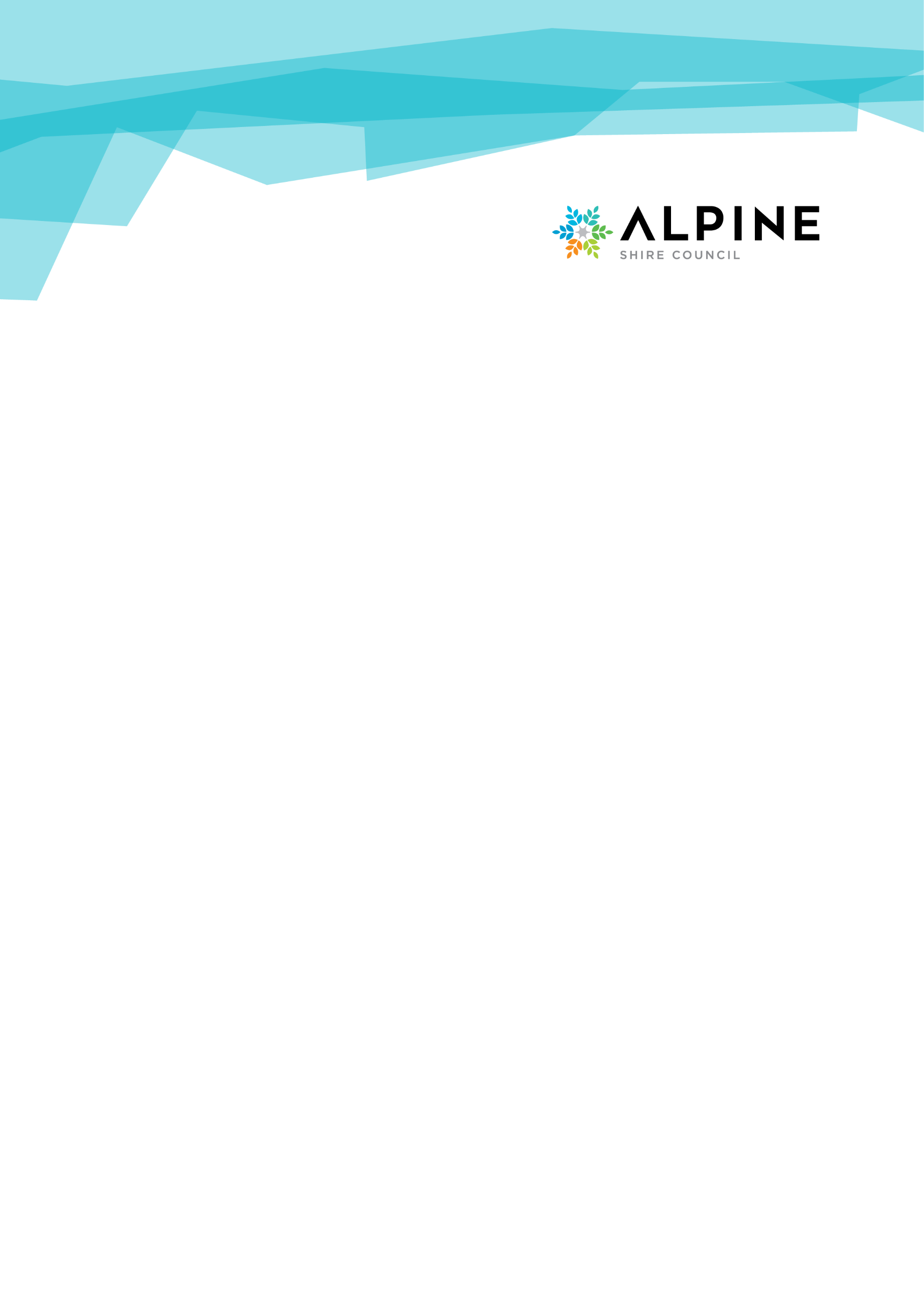 Read before you start the applicationFinancial hardship assistance may be granted to individuals experiencing hardship with regard to the rates on their primary residence.  Applications for assistance for residential investment, commercial or industrial properties will not be granted.  A ratepayer seeking hardship assistance  from Council must provide complete details of the circumstances preventing them from meeting their financial obligations.As part of this application you may need to provide the following current supporting documentation:Centrelink statementsProof of approval for Centrelink benefitsLetter from employer confirming reduced income or unemploymentEvidence of assistance sought via financial counsellor or similar servicesPlease allow 14 days for assessment of your application.A copy of our privacy policy is available on our website, www.alpineshire.vic.gov.auDeclarationBy completing this declaration you agree that all information submitted as part of this application is true and correct:I am the property owner	I have provided supporting documents/proof of hardshipBy submitting this form I agree to the payment options and conditions under Council’s Revenue and Debtor Management Policy and that my application is subject to approvalSection 1 – Your DetailsDo you hold a current pension concession card (Centrelink or DVA) or DVA Gold Card (TPI or WarWidow)?YES				NONote: If you have a valid pension concession card and have not claimed for the Municipal Rates Pension Concession, Council may contact you to discuss this process with you further.Section 2 – Property detailsIs this property your principle place of residence?YES				NONote: Only applications for assistance for your principle place of residence can be considered and/or approved.Do you own any other property?Section 3 – Assessment InformationHousehold IncomeHousehold ExpensesPlease attach copies of any supporting documentation (e.g. payment advice, bank statements) you have that can verify the above information.  If this information is not provided, Council may not be able to process your application.Section 4 – Your CircumstancesSection 5 – Hardship Details RequestedWhat type of assistance are you requesting?Repayment arrangement - if you are requesting a repayment arrangement, please detail here:Waiver or DeferralIf you are requesting an interest or rates waiver or a deferral, please detail the amount and applicable period here:Do you need help?For advice on managing your money or assistance in dealing with financial hardship please contact ASIC’s MoneySmart help line on 1800 007 007 (9.30am – 4.30pm Monday to Friday) or visit their website at: www.moneyhelp.org.auSignature of Applicant: ______________________________________________________________Date: ___________/_____________/___________SurnameGiven NamesProperty NumberProperty AddressPostal AddressContact PhoneEmail Property NumberProperty AddressProperty NumberProperty AddressMunicipalityCurrent Council CIV ValuationMonthly IncomeAdult 1Adult 2Adult 3Adult 4Wage/SalaryPension/Family PaymentChild MaintenanceRent/BoardOtherTotalExpense Amount/MonthAdult 1Adult 2Adult 3Adult 4Mortgage/Rent/BoardCredit Card RepaymentsOther Loan RepaymentsChild CareUtilities/InsuranceLiving ExpensesSchool FeesChild MaintenanceOtherTotalPlease used this space to briefly outline your current circumstances and your reason for the request:Do you believe that there is a reasonable expectation that these circumstances will improve, please circle?Yes   /    NoRates and ChargesAmount $_____________________________Frequency (please circle: Weekly  /  Fortnightly   /   MonthlyBeginning:  _______/__________/________Interest waiver or deferral:Amount $_____________________________ Beginning:  _______/__________/________Ending:        _______/__________/________Rates waiver or deferral:Amount $_____________________________Beginning:  _______/__________/________Ending:        _______/__________/________